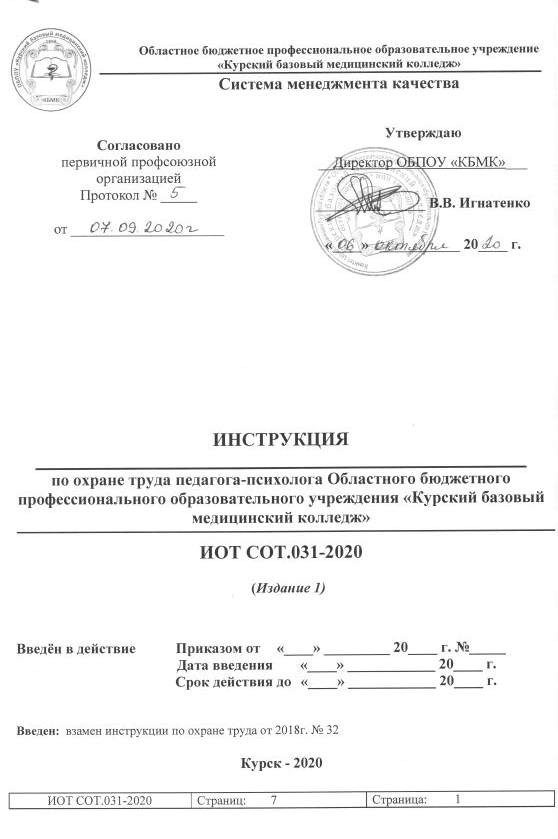 СОДЕРЖАНИЕНастоящая «Инструкция по охране труда для педагога-психолога (далее – Работник) Областного бюджетного профессионального образовательного учреждения «Курский базовый медицинский колледж» (далее – ОБПОУ «КБМК», Колледж)» (далее – Инструкция» регламентирует безопасный, с точки зрения охраны труда, порядок действий Работника в процессе исполнения им своих должностных обязанностей в ОБПОУ « КБМК».1  Общие требования охраны трудаК работе допускаются лица, имеющие высшее образование, прошедшие медицинский осмотр и допущенные к работе.Работник должен соблюдать правила внутреннего трудового распорядка, установленные режимы труда и отдыха.При работе возможно воздействие следующих опасных и вредных производственных факторов:травмирование  при выпонении  должностных обязанностей;эмоциональные и психологические нагрузки;неблагоприятное воздействие на зрение визуальных эргономических параметров;нарушение остроты зрения при недостаточной освещенности в кабинете;поражение электрическим током при неисправном электрооборудовании .При работе необходимо соблюдать безопасности, знать места расположения первичных средств пожаротушения. При неисправности оборудования необходимо прекратить работу и сообщить об этом своему руководителю.В процессе работы соблюдать порядок проведения работ, правила личной гигиены, содержать в чистоте рабочее место.Лицо, допустившее невыполнение или нарушение инструкции по охране труда, привлекается к ответственности, и с Работником проводится внеплановый инструктаж по охране труда на рабочем месте.2  Требования охраны труда перед началом работы2.1. Работник должен прибыть на работу заблаговременно для исключения спешки и, как следствие, падения и случаев травматизма, при этом:2.2. До начала работ осмотреть рабочее место, используемое оборудование, инструменты и материалы. Убрать лишние предметы.2.3.  Работник должен проверить обеспечение режима, соблюдение норм и правил техники безопасности учебно-воспитательной деятельности .2.4. Обнаруженные перед началом работы нарушения требований безопасности устранить собственными силами, а при невозможности сделать это самостоятельно сообщить об этом непосредственному или вышестоящему руководителю, представителям технических и (или) административно-хозяйственных служб для принятия соответствующих мер. До устранения неполадок  к работе не приступать.2.5. Включить полностью освещение в кабинете, убедиться в исправной работе светильников. Убедиться в правильной расстановке мебели в кабинете2.4. Проверить пути эвакуации людей при чрезвычайных ситуациях, наличие средств пожаротушения2.5.  Нельзя работать при недостаточном освещении, при плохом самочувствии.3  Требования охраны труда во время работы3.1.  Правильно выполнять приемы работы при организации деятельности обучающихся, Указанные мероприятия, а также иная деятельность должны быть организованы в соответствии с требованиями действующих технологических документов (ФГОС, ЛНА, норм, инструкций, регламентов), утвержденных в установленном порядке.3.3. Вести себя спокойно и выдержанно, избегать конфликтных ситуаций, которые могут вызвать нервно-эмоциональное напряжение и отразиться на безопасности труда.3.4. В процессе работы категорически запрещается подвергать угрозе свою жизнь и здоровье, а также жизнь и здоровье обучающихся. Следует принять все меры для исключения возможных опасностей, и как следствие, потенциальных несчастных случаев.3.5.  Во избежание эмоциональных перегрузок при общении с обучающимися (родителями) необходимо пользоваться знаниями психологии, теории межличностного общения, современными коммуникативными технологиями. При рассмотрении спорных моментов - технологиями диагностики причин конфликтных ситуаций, их профилактики и разрешения.3.6.  При совместной работе согласовывать свои действия с действиями других работников.3.7.  Заметив нарушение требований охраны труда другим работником, педагогу-психологу следует предупредить его о необходимости их соблюдения.3.8.  Соблюдать правила личной гигиены.3.9. Выполнять санитарные нормы и соблюдать режимы работы и отдыха во время работы за персональным компьютером.3.10. Соблюдать правила пожарной безопасности, требования настоящей инструкции, других локальных нормативных актов, регламентирующие порядок организации работ по охране труда, условия труда на объекте.4   Требования охраны труда в аварийных ситуацияхПри поражении электрическим током немедленно отключить электрооборудование, оказать первую помощь пострадавшему, при необходимости отправить его в ближайшее лечебное учреждение и сообщить об этом администрации.При возникновении пожара немедленно включить систему оповещения о пожаре, сообщить об этом работникам и в ближайшую пожарную часть по телефонам 01, 101, 112, а так же вызвать скорую медицинскую помощь по телефону 03, 103, 112. В дальнейшем руководствоваться инструкцией о мерах пожарной безопасности и порядке действий персонала при эвакуации при пожаре.При получении травмы оказать первую помощь пострадавшему, сообщить об этом администрации колледжа, при необходимости отправить пострадавшего в ближайшее лечебное учреждение.В случае появления неисправности в работе электрооборудование следует выключить его и сообщить об этом руководителю.О каждом несчастном случае пострадавший или очевидец несчастного случая обязан немедленно сообщить руководителю СП.5   Требования охраны труда по окончанииработыПроследить, чтобы было обесточенно электрооборудование.Рабочие места должны быть приведены в порядок.Тщательно проветрить .Обо всех недостатках, обнаруженных во время работы, сообщите руководителюСП.Лист ознакомленияС положением (стандартом, инструкцией, методикой и т.д.) ознакомлен:1  Общие требования по охране труда2  Требования по охране труда перед началом работы3  Требования по охране труда во время работы4  Требования безопасности в аварийных ситуациях5  Требования безопасности по окончании работыЛист согласованияЛист ознакомленияЛист регистрации изменений33444567Фамилия,  инициалыДата ознакомленияПодпись